Grammatikfallen 2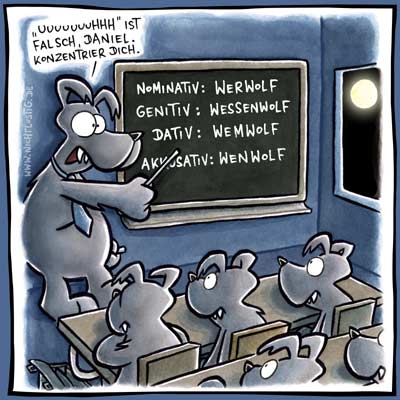 Wiederholenocheinmal, welcheModi des Verbs esgibt._____________________________________________________________________________________________________________________________________________In welchenModistehendieseVerben?(Schreibedann auf Deutsch!)She cameHe could goit had been movedCome homeWould you do thatErgänze den Satz! Aktiv und Passivnennt man G_______________ V________________ und dieseFormenexistieren in allen Z___________________Übe nun einigeKonjunktiv – II – Formen! Schreibe auf Deutsch:I would do the homework if I could understand it.I would have done the homework if I would have understood it.I would go to the game if I would get tickets.I would have gone to the game if I would have got tickets.She would fly to Germany if she would have money.She would have flown to Germany if she had the money.________________________________________________________________________________________________________________________________________________________________________________________________________________________________________________________________________________________________________________________________________________________________________Das ist die Befehlsform!ImDeutschengibtes 3 verschiedeneFormen.1. Meine Mutter sagtmirimmer: ruhigsein ________________________________________________! nichtsanfassen ____________________________________________! sichnichtschmutzigmachen ___________________________________! nicht so vielSchokoladeessen __________________________________! nicht so viel Cola trinken ______________________________________! nichtzuspätaufstehen _______________________________________!2. Unser Vatersagtunsimmer: nicht so vielausgeben ________________________________________! fleißigarbeiten _____________________________________________! keineDummheitreden ________________________________________! nichtzuschnellfahren ________________________________________! sich gut benehmen ___________________________________________!3. Wenn Herr Meier zuBesuchkommt, sagtmeine Mutter: Eintreten _________________________________________________! den Mantel ausziehen _________________________________________! Platznehmen ________________________________________________! einen Cognac trinken __________________________________________! einigePralinenessen __________________________________________! bald wiederkommen ___________________________________________!Braucht man nurfür die indirekteRedeBraucht man, wenn man essagen will, dass man sichnurwünschtodervorstellt.Beispiel: Ersagt, erkommemorgen.Beispiel: Ichkäme, wennichZeithätte.Hiergibteskeine alternative Form.Die alternative Form: ichwürdekommen, wennichZeithabenwürde.Diese Form bildet man ausdemPräsensstamm des Verbs:IchkommeDu kommestErkommeWirkommenIhrkommetSiekommenDieseFormensind oft mitdemPräsensidentisch.DieseFormenbildet man ausdemPräteritumstamm des Verbs + Umlaut + eIchkämeDu käm(e)stErkämeWirkämenIhrkäm(e)tSiekämenDas “e” bracht man nurbei “ich” und “er”, bei den andenFormenistes optional.SingularPluralHöflichSeileise!Seidleise!SeienSieleise!Bilde die “du”-Form:Du gibstNimm “du” und die Endung “-st” weg:Gib!Bilde die “ihr”-Form:IhrgebtNimm “ihr” weg:Gebt!Bilde die “Sie”-Form:SiegebenStelle das Verb an den Anfang:GebenSie!